О внесении изменений в постановление администрации муниципального образования Юго-Восточное Суворовского района от 20.03.2017 № 37«Об утверждении муниципальной программы «Энергоэффективность муниципального образования Юго-Восточное  Суворовского района»На основании статьи 46 Устава муниципального образования Юго-Восточное Суворовского района, администрация муниципального образования Юго-Восточное Суворовского района ПОСТАНОВЛЯЕТ:1. Внести в постановление администрации муниципального образования Юго-Восточное Суворовского района от 20.03.2017 № 37 «Об утверждении муниципальной программы «Энергоэффективность муниципального образования Юго-Восточное Суворовского района»следующие изменения:приложение к постановлению изложить в новой редакции (приложение).2. Настоящее постановление опубликовать в средствах массовой информации и разместить на сайте муниципального образования Юго-Восточное Суворовского района в сети интернет.3. Постановление вступает в силу со дня его официального опубликования.ПриложениеМуниципальная программа«Энергоэффективность муниципального образования Юго-Восточное Суворовского района»Паспорт муниципальной программы «Энергоэффективность муниципального образования Юго-Восточное Суворовского района»Содержание проблемы и обоснование ее решенияВ условиях роста стоимости энергоресурсов, дефицита бюджета поселения, экономического кризиса, крайне важным становится обеспечение эффективного использования энергоресурсов в зданиях, расположенных на подведомственной территории.На территории муниципального образования Юго-Восточное Суворовского района проводились энергетические обследования (энергоаудит) отдельных зданий (учреждений). Основными недостатками являются:- потери теплого воздуха через чердачные и оконные проемы, систему вентиляции, не плотности перекрытий, стен, трубопроводов и запорной арматуры;- недостаточный контроль соответствующих служб (ответственных за эксплуатацию здания, энергоснабжающей организации) за соблюдением необходимых параметров работы систем.Главными недостатками являются потери тепловой энергии в  зданиях, приводящие к увеличению расходов на теплоснабжение.В некоторых зданиях (в основном в частном жилом секторе), расположенных на территории сельского поселения, остается устаревшая система освещения жилых и нежилых помещений, что приводит к большому расходу электроэнергии.В числе основных причин, по которым энергоснабжение зданий, расположенных на территории поселения выходит на первый план и является необходимостью:1. Снижения расходов бюджета поселения, граждан на оплату электроснабжения;2. Улучшения микроклимата в зданиях;3. Уменьшения роста затрат на энергетические ресурсы в зданиях и учреждениях, расположенных на территории, при неизбежном росте тарифов.2. Цели и задачи муниципальной программыГлавная цель программы: повышение энергетической эффективности при передаче и потреблении энергетических ресурсов в муниципальном образовании Юго-Восточное Суворовского района, создание условий для перевода экономики и бюджетной сферы на энергосберегающий путь развития, снижение расходов бюджета поселения на энергоснабжение муниципальных зданий.Для осуществления поставленной цели необходимо решение следующих задач:- создание оптимальных нормативно-правовых, организационных и экономических условий для реализации стратегии энергоресурсоcбережения;проведение энергетических обследований;- совершенствование системы учета потребляемых энергетических ресурсов муниципальными зданиями и учреждениями;- внедрение энергоэффективных устройств (оборудования и технологий) в муниципальном учреждении;- снижение финансовой нагрузки на бюджет за счет сокращения потребляемых энергоресурсов.3. Сроки реализации муниципальной программыПрограмма будет реализована в один этап с 2018 по 2022 годы.4. Система программных мероприятийСистема мероприятий по реализации программы, в соответствии со статьей 14 Федерального закона от 23.11.2009 N 261-ФЗ "Об энергосбережении и о повышении энергетической эффективности и о внесении изменений в отдельные законодательные акты Российской Федерации", ориентирована на внедрение энергосберегающих мероприятий во всех сферах жизнедеятельности  поселения:- в учреждениях и организациях бюджетной сферы сельского поселения;- в жилых домах частного сектора;- в системах наружного освещения.Программа включает реализацию следующих мероприятий:1. Мероприятия по энергосбережению в учреждениях и организациях бюджетной сферы муниципального образования Юго-Восточное Суворовского района. В соответствии с требованиями Закона N 261-ФЗ начиная с 1 января 2010 года бюджетные учреждения обязаны обеспечить снижение в сопоставимых условиях объема потребленных ими воды, природного газа, тепловой энергии, электрической энергии в течение 5 лет не менее чем на 15% от объема, фактически потребленного ими в . каждого из указанных ресурсов с ежегодным снижением такого объема не менее чем на 3%.Поэтому одним из приоритетных направлений в области энергосбережения и повышения энергетической эффективности в сельском поселении является проведение мероприятий, обеспечивающих снижение энергопотребления.Основными мероприятиями по реализации данного направления являются:- проведение энергетических обследований зданий;- разработка пообъектных программ (планов мероприятий) в области энергосбережения и повышения энергетической эффективности;- завершение оснащения зданий, строений и сооружений, находящихся в муниципальной собственности и используемых для размещения органов местного самоуправления и бюджетных учреждений, приборами учета энергетических ресурсов, а также ввод установленных приборов учета в эксплуатацию;- совершенствование управленческого учета и нормирования расхода энергетических ресурсов на основе энергетических паспортов и мониторинга потребления;- сокращение потребления электрической энергии и мощности, внедрение экономичных источников электрического освещения;- включение в установленном порядке в конкурсную документацию при проведении закупок для муниципальных нужд товаров, работ и услуг с учетом их энергетической эффективности;- прекращение закупки для муниципальных нужд ламп накаливания любой мощности, используемых в целях освещения;- проведение семинаров, разъяснительных и иных мероприятий с руководством бюджетных учреждений, направленных на стимулирование энергосберегающего поведения;- проведение разъяснительной работы среди населения, направленных на стимулирование энергосберегающего поведения, установки энергосберегающих ламп и бытовых приборов.2. Мероприятия по энергосбережению в жилых домахДанное мероприятие предусматривает детальное обследование жилых домов и административного здания до 2022 года с целью выявления потенциала энергосбережения и повышения энергетической эффективности и выработки мер по их реализации.В этих целях предварительно проводится первоначальный осмотр зданий и выявление реальной возможности реализовать энергосберегающие мероприятия, а также предварительная технико-экономическая оценка и затем создается база данных по всем муниципальным зданиям поселения. В поселении создается информационная база, охватывающая здания, являющиеся собственностью муниципального образования.Она содержит информацию об энергопотреблении по зданиям, по типу энергии, по расходам потребленной энергии и о доле финансирования из бюджета поселения. Информация подразделяется на две группы данных:1) начальная (базовая) информация об объекте, которая является относительно постоянной и характеризует основные строительно-конструктивные качества здания, его техническое оборудование и энергоснабжение;2) переменная информация, связанная с изменениями уровней потребления энергии в зависимости от периода времени, используемых технологий.База данных заполняется на основании технических паспортов и информации, предоставленной руководителями бюджетных учреждений,  коммерческих и др. предприятий. База данных позволяет произвести анализ энергопотребления и представить отчеты по всей введенной информации и обо всех объектах.3. Разработка проектно-сметной документации, проведение капитального ремонта и модернизации зданий.Данными мероприятиями предусматривается выполнение в зданиях следующих работ: замена окон, дверей, установка автоматизированных узлов ресурсоснабжения (электроснабжение), ремонт ограждающих конструкций, систем электроснабжения и освещения в зданиях, реконструкция систем теплоснабжения и тепловых узлов в зданиях и др.4. Проведение энергомониторинга использования тепловой и электрической энергии в зданиях.В результате реализации энергосберегающих мероприятий энергопотребление в зданиях снижается, и остается на данном уровне в течение некоторого времени. Как показывает опыт реализации многих проектов, через некоторое время энергопотребление снова начинает расти. Через 3-5 лет энергопотребление иногда возвращается к тому же уровню, как и до реализации энергосберегающих мер. Аналогичные тенденции имели место и в новых зданиях.Чтобы избежать этого, требуется вести постоянный мониторинг энергопотребления.5. Разработка системы профессиональной эксплуатации и технического обслуживания зданий.Существующая система эксплуатации и технического обслуживания зданий далека от совершенства и не позволяет поддерживать их конструкции и инженерные системы на должном уровне, что также влияет на эффективность использования энергии в самих зданиях.Для обеспечения надлежащей их эксплуатации в течение всего срока  службы и минимизации расходов на эксплуатацию, обслуживание и ремонт необходимо разработать правильные режимы, точно определяющие обслуживание на требуемом уровне.Эксплуатацией и содержанием зданий должен заниматься квалифицированный и обученный персонал.6. Модернизация систем освещения зданий, помещений муниципальных учреждений.Мероприятия предусматривают переход освещения зданий муниципальных учреждений с обычных ламп накаливания на энергосберегающие лампы, установку сенсорных систем включения освещения.7. Мероприятия по энергосбережению в системах наружного освещенияДля повышения энергетической эффективности наружного освещения необходимо продолжить замену ламп накаливания и ламп типа ДРЛ на современные энергосберегающие лампы, внедрить автоматизированные системы контроля, учета и управления потреблением и сбытом энергии в сетях наружного освещения.8. Развитие нормативно-правовой базы энергосбережения и повышения энергетической эффективностиРазвитие нормативной правовой и методической базы энергетической эффективности и энергосбережения в сельском поселении обусловлено тем объемом полномочий, который предоставлен муниципальным образованиям в соответствии с Законом № 261-ФЗ, и призвано обеспечить проведение согласованной государственной политики в области энергосбережения и повышения энергетической эффективности на территории муниципального образования Юго-Восточное Суворовского района.Приоритетными направлениями совершенствования нормативной правовой и методической базы энергетической эффективности и энергосбережения в муниципальном образовании являются:- установление и совершенствование мер тарифного и налогового стимулирования энергосбережения и повышения энергетической эффективности в пределах полномочий муниципалитета;- разработка требований к программам в области энергосбережения и повышения энергетической эффективности организаций, осуществляющих регулируемые виды деятельности, цены (тарифы) на товары, услуги которых подлежат установлению органами местного самоуправления муниципального образования Юго-Восточное Суворовского района;- координация мероприятий по энергосбережению и повышению энергетической эффективности и контроль за их проведением муниципальными учреждениями. 5. Ресурсное обеспечение муниципальной программыФинансовое обеспечение мероприятий программы планируется осуществить за счет средств бюджета поселения и привлеченных средств.К реализации мероприятий могут привлекаться средства областного и районного бюджетов в рамках финансирования программ по энергосбережению и энергоэффективности и внебюджетные источники.Общий объем финансирования программы из бюджета МО составляет: Финансирование энергосберегающих мероприятий за счет средств местного бюджета осуществляется в соответствии с решением Собрания депутатов муниципального образования Юго-Восточное Суворовского района о бюджете на соответствующий финансовый год.Объемы финансирования программы за счет средств бюджета поселения носят прогнозный характер и подлежат уточнению в установленном порядке при формировании и утверждении проекта бюджета поселения на очередной финансовый год.6. Оценка эффективности реализации муниципальной программыПри реализации мероприятий по энергосбережению и повышению энергетической эффективности должны быть достигнуты конкретные результаты:- экономия энергоресурсов и средств бюджета поселения по административному зданию  и многоквартирным домам не менее 6%;- обеспечение нормальных климатических условий во всех зданиях, расположенных на территории сельского поселения;- сокращение вредных выбросов в атмосферу;- сокращение бюджетных расходов на тепло- и энергоснабжение муниципальных учреждений;- повышение заинтересованности в энергосбережении населения сельского поселения;- сокращение расходов тепловой и электрической энергии в муниципальных учреждениях;- экономия потребления ресурсов  в муниципальных учреждениях.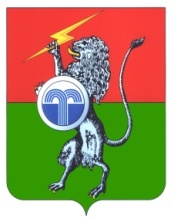 Глава администрации муниципального образованияЮго-Восточное Суворовского районаО.А. ГрибковаНаименование муниципальной программы«Энергоэффективность муниципального образования Юго-Восточное Суворовского района» Исполнитель муниципальной программыАдминистрация муниципального образования Юго-Восточное Суворовского районаСоисполнитель муниципальной программы-Цель муниципальной программыПовышение энергетической эффективности при передаче и потреблении энергетических ресурсов в муниципальном образовании Юго-Восточное Суворовского района, создание условий для перевода экономики и бюджетной сферы на энергосберегающий путь развития, снижение расходов бюджета поселения на энергоснабжение муниципальных зданий.Задачи муниципальной программы- создание оптимальных нормативно-правовых, организационных и экономических условий для реализации стратегии энергоресурсоcбережения;проведение энергетических обследований;- совершенствование системы учета потребляемых энергетических ресурсов муниципальными зданиями и учреждениями;- внедрение энергоэффективных устройств (оборудования и технологий) в муниципальном учреждении;- снижение финансовой нагрузки на бюджет за счет сокращения потребляемых энергоресурсов.Показатели муниципальной программы- установка отдельных групп учета и фотореле на уличных электрических сетях в населенных пунктах;- замена ламп уличного освещения на светодиодные светильники;- переход внутридомового освещения на энергосберегающие лампы.Этапы и сроки реализации муниципальной программы Программа будет реализована в один этап: 2018-2022 годыРесурсное обеспечение муниципальной программыОбщий объем финансирования на 2018-2022 гг. из бюджета муниципального образования Юго-Восточное Суворовского района – 30,0 тыс. руб., в том числе:2018 г. –10,0 тыс. руб.2019 г. –10,0 тыс. руб.2020 г. – 10,0 тыс. руб.2021 г. – 10,0 тыс. руб.2022 г. – 0,0 тыс. руб.Ожидаемые результаты реализации программы- сокращение расходов тепловой и электрической энергии в муниципальных зданиях;- экономия электрической энергии в системах наружного освещения;- сокращение удельных показателей энергопотребления;- повышение заинтересованности в энергосбережении.Наименование мероприятийИсполнителиОбъем финансирования( тыс. руб.)Объем финансирования( тыс. руб.)Объем финансирования( тыс. руб.)Объем финансирования( тыс. руб.)Объем финансирования( тыс. руб.)Наименование мероприятийИсполнители20182019202020212022Мероприятия «Энергоэффективность муниципального образования Юго-Восточное Суворовского района»Администрация МО Юго-Восточное10,010,010,010,00Итого:10,010,010,010,00